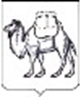 ТЕРРИТОРИАЛЬНАЯ ИЗБИРАТЕЛЬНАЯ КОМИССИЯСОСНОВСКОГО РАЙОНАРЕШЕНИЕ20 июня 2022 года                                                                                              №42/254-5с. ДолгодеревенскоеОб утверждении календарного плана мероприятий по подготовке и проведению дополнительных выборов депутата Совета депутатов Теченского сельского поселения четвертого созыва по одномандатному избирательному округу №2На основании решения территориальной избирательной комиссии Сосновского района №42/244-5 от 20 июня 2022 года «О назначении дополнительных выборов депутата Совета депутатов Теченского сельского поселения четвертого созыва по одномандатному избирательному округу №2», руководствуясь законом Челябинской области №36-ЗО от 29 июня 2006 года «О муниципальных выборах в Челябинской области», территориальная избирательная комиссия Сосновского района РЕШИЛА:1. Утвердить календарный план мероприятий по подготовке и проведению дополнительных выборов депутата Совета депутатов Теченского сельского поселения четвертого созыва по одномандатному избирательному округу №2 (прилагается).2. Направить настоящее решение в избирательную комиссию Челябинской области для размещения в информационно-телекоммуникационной сети «Интернет».3. Контроль за исполнением настоящего решения возложить на председателя территориальной избирательной комиссии Сосновского района Корниенко Т.Б.Председатель комиссии                                                                            Т.Б. КорниенкоСекретарь комиссии                                                                                И.М. Щастливая КАЛЕНДАРНЫЙ ПЛАНмероприятий по подготовке и проведению дополнительных выборов депутата Совета депутатов Теченского сельского поселения четвертого созыва по избирательному округу № 2День голосования – 11 сентября 2022 годаПриложениек решению территориальнойизбирательной комиссииСосновского районаот 20 июня 2022 года №42/254-5УТВЕРЖДЕНрешением территориальной избирательной комиссии Сосновского районаот 20 июня 2022 года №42/254-5№п/пСодержание мероприятияСрокиисполненияИсполнителиНАЗНАЧЕНИЕ ВЫБОРОВНАЗНАЧЕНИЕ ВЫБОРОВНАЗНАЧЕНИЕ ВЫБОРОВ1Назначение дополнительных выборов депутата Совета депутатов Теченского сельского поселения четвертого созыва по избирательному округу № 220 июня 2022 годаТерриториальная избирательная комиссия2Опубликование решения о назначении дополнительных выборов депутата Совета депутатов Теченского сельского поселения четвертого созыва по избирательному округу № 222 июня 2022 годаТерриториальная избирательная комиссияИЗБИРАТЕЛЬНЫЕ УЧАСТКИИЗБИРАТЕЛЬНЫЕ УЧАСТКИИЗБИРАТЕЛЬНЫЕ УЧАСТКИИЗБИРАТЕЛЬНЫЕ УЧАСТКИ3Уточнение перечня избирательных участков и их границ02 июля 2022 годаГлава Сосновского муниципального района 4Опубликование списков избирательных участков с указанием их границ и номеров, мест нахождения участковых избирательных комиссий и помещений для голосованияНе позднее01 августа 2022 года (не позднее чем за 40 дней до дня голосования)Глава Сосновского муниципального районаСПИСКИ   ИЗБИРАТЕЛЕЙСПИСКИ   ИЗБИРАТЕЛЕЙСПИСКИ   ИЗБИРАТЕЛЕЙСПИСКИ   ИЗБИРАТЕЛЕЙ5Представление сведений о зарегистрированных избирателях в территориальную избирательную комиссию для составления списков избирателейПосле назначения дня голосования, но не позднее 12 июля 2022 годаГлава Сосновского муниципального района6Информирование территориальной избирательной комиссии об изменениях в ранее представленных сведениях об избирателяхЕженедельно со дня представления сведений, а за 10 и менее дней до дня голосования - ежедневноГлава Сосновского муниципального района7Составление списков избирателей отдельно по каждому избирательному участкуНе позднее 30 августа 2022 года (не позднее чем за 11 дней до дня голосования)Территориальная избирательная комиссия8Передача первых экземпляров списков избирателей соответствующим участковым избирательным комиссиямНе позднее31 августа 2022 года(не позднее чем за 10 дней до дня голосования)Территориальная избирательная комиссия9Представление избирателям списков избирателей для ознакомления и дополнительного уточненияС 31 августа 2022 года и до окончания времени голосованияУчастковые избирательные комиссии10Направление в территориальную либо участковые избирательные комиссии сведений об избирателях для уточнения списка избирателейС 31 августа 2022 года – за 10 и менее дней ежедневноИзбирательная комиссия Челябинской области, Управление по вопросам миграции ГУ МВД России по Челябинской области, орган записи актов гражданского состояния, военный комиссар, глава Сосновского муниципального района, суды11Предоставление в участковую избирательную комиссию личного письменного заявления о включении в список избирателей на избирательном участке, определенном решением избирательной комиссии, организующей подготовку и проведение выборов в органы местного самоуправленияС 31 августа 2022 года и не позднее, чем в день голосования  11 сентября Избиратели, не имеющие регистрации по месту жительства в пределах Российской Федерации, 
но зарегистрированные 
по месту временного пребывания на территории муниципального образования Челябинской области    12Предоставление в участковую избирательную комиссию личного письменного заявления о включении в список избирателей по месту нахождения общежития (образовательного учреждения)Не позднее 7 сентября 2022 года (не позднее чем за три дня до дня голосования)Избиратели, обучающиеся 
по очной форме обучения 
и зарегистрированные 
по месту пребывания 
в общежитии 
(по месту нахождения образовательного учреждения)    13Рассмотрение заявлений избирателей о включении в список избирателей, о любой ошибке или неточности в сведениях о них, внесенных в список избирателейВ течение 24 часов с момента обращения, а в день голосования - в течение 2-х часов с момента обращения, но не позднее момента окончания голосованияУчастковые избирательные комиссии14Оформление отдельных книг списка избирателей (в случае разделения списка на отдельные книги)Не позднее 10 сентября 2022 года(не позднее дня, предшествующего дню голосования)Участковые избирательные комиссии15Подписание выверенного и уточненного списка избирателей и его заверение печатью участковой избирательной комиссииНе позднее чем в 18.00 часов по местному времени10 сентября 2022 года (не позднее дня, предшествующего дню голосования)Участковые избирательные комиссииИЗБИРАТЕЛЬНЫЕ КОМИССИИИЗБИРАТЕЛЬНЫЕ КОМИССИИИЗБИРАТЕЛЬНЫЕ КОМИССИИИЗБИРАТЕЛЬНЫЕ КОМИССИИ    16Приостановление полномочий членов избирательных комиссий, участвующих в подготовке и проведении выборов, -  в случае наступления обстоятельств, указанных в подпунктах «ж», «к» и «л» пункта 1 статьи 29    ФЗ-67Со дня наступления указанных обстоятельствИзбирательная комиссия, в отношении члена которой действует указанное обстоятельство    17Формирование участковых избирательных комиссий (из резерва составов участковых избирательных комиссий) на избирательных участках, расположенных в местах временного пребывания избирателей Не позднее 26 августа 2022 года;(не позднее чем за 15 дней до дня голосования) Территориальная избирательная комиссияИЗБИРАТЕЛЬНЫЕ ОБЪЕДИНЕНИЯИЗБИРАТЕЛЬНЫЕ ОБЪЕДИНЕНИЯИЗБИРАТЕЛЬНЫЕ ОБЪЕДИНЕНИЯИЗБИРАТЕЛЬНЫЕ ОБЪЕДИНЕНИЯ18Подготовка и направление запроса в Управление Министерства юстиции РФ по Челябинской области о политических партиях, их региональных отделениях, имеющих право принимать участие в выборах в качестве избирательного объединенияВ день принятия решения о назначении выборовТерриториальная избирательная комиссия19Опубликование в газете и размещение на сайте в сети «Интернет» списка политических партий, их региональных отделений, имеющих право принимать участие в выборах в качестве избирательного объединенияНе позднеечем через три дня со дня официального опубликования решения о назначении выборовУправление Министерства юстиции РФ по Челябинской области20Направление в территориальную избирательную комиссию      списка политических партий, их региональных отделений, имеющих право принимать участие в выборах в качестве избирательных объединенийНе позднеечем через три дня со дня официального опубликования решения о назначении выборовУправление Министерства юстиции РФ по Челябинской области    21Извещение избирательной комиссии, организующей подготовку и проведение выборов в органы местного самоуправления о проведении мероприятий, связанных с выдвижением кандидатовНе позднее, чем 
за один день 
до проведения мероприятия при его проведении в пределах населенного пункта, в котором расположена избирательная комиссия, и не позднее, чем за три дня до проведения мероприятия при его проведении за пределами указанного населенного пунктаИзбирательные объединенияВЫДВИЖЕНИЕ И РЕГИСТРАЦИЯ КАНДИДАТОВВЫДВИЖЕНИЕ И РЕГИСТРАЦИЯ КАНДИДАТОВВЫДВИЖЕНИЕ И РЕГИСТРАЦИЯ КАНДИДАТОВВЫДВИЖЕНИЕ И РЕГИСТРАЦИЯ КАНДИДАТОВ22Самовыдвижение кандидатов Не ранее 22 июня 2022 года и не позднее 12 июля 2022 года (до 18.00 часов по местному времени) Граждане РФ, обладающие пассивным избирательным правом23Выдвижение кандидатов избирательными объединениямиНе ранее 22 июня 2022 года и не позднее 12 июля 2022 года (до 18.00 часов по местному времени)Избирательные объединения24Представление в территориальную избирательную комиссию документов на выдвижение при самовыдвижении кандидатов, при выдвижении кандидатов избирательными объединениями  Не ранее 22 июня 2022 года и не позднее 12 июля 2022 года (до 18.00 часов по местному времени)Кандидаты25Представление в окружную избирательную комиссию, заявления о согласии баллотироваться по соответствующему избирательному округу и иных документовНе ранее 22 июня 2022 года и не позднее 12 июля 2022 года (до 18.00 часов по местному времени)Кандидат, выдвинутый избирательным объединением26Выдача кандидату письменного подтверждения о приеме документов В день поступления соответствующих документовОкружная избирательная комиссия27Предоставление ответа на обращение избирательной комиссии, организующей подготовку и проведение выборов в органы местного самоуправления о проверке достоверности сведений о кандидатахВ течение 10 дней; 
сведений о размере 
и об источниках 
доходов кандидатов, 
об имуществе, принадлежащем кандидатам на праве собственности, о вкладах в банках, ценных бумагах
- в течение 20 днейЗа 10 и менее дней 
до дня голосования 
- в срок, установленный избирательной комиссиейУФНС России 
по Челябинской областиУправление Росреестра
по Челябинской области ГУ МВД России
по Челябинской областиУГИБДД ГУ МВД России по Челябинской областиУчебные заведения28Принятие решения о регистрации уполномоченных представителей кандидатов по финансовым вопросам В трехдневный срок с момента представления документовОкружная избирательная комиссия29Представление в окружную избирательную комиссии документов для регистрации кандидатов Не ранее 13 июля   2022 года и не позднее 22 июля 2022 года (до 18 часов по местному времени)Кандидаты30Выдача кандидату подтверждения в письменной форме о приеме документов для регистрации, в том числе о приеме подписных листов с указанием количества принятых подписных листов и заявленного количества подписей, даты и времени приема подписных листовПосле приема избирательных документов для регистрации кандидатаОкружная избирательная комиссия 31Извещение кандидата о выявлении неполноты сведений о кандидате, отсутствии каких-либо документов или не соблюдения требований Закона к оформлению представленных документовНе позднее чем за три дня до заседания комиссии, на котором должен рассматриваться вопрос о регистрации кандидатаТерриториальная избирательная комиссия32Реализация права на внесение уточнений и дополнений в документы, представленные для регистрацииНе позднее чем за один день до заседания, на котором должен рассматриваться вопрос о регистрации кандидатаКандидаты33Принятие решения о регистрации кандидатов либо об отказе в регистрацииНе позднее чем вдесятидневный срок со дня приема необходимых для регистрации документовОкружная избирательная комиссия34Выдача кандидату копии решения с изложением оснований отказа в регистрации кандидата (в случае отказа в регистрации)В течение одних сутокс момента принятия решенияОкружная избирательная комиссия 35Передача в средства массовой информации сведений о зарегистрированных кандидатах В течение 48 часов после регистрацииОкружная избирательная комиссия36Размещение на стендах в помещениях избирательных комиссий информации о зарегистрированных кандидатах Не позднее 26 августа 2022 года(не позднее чем за 15 дней до дня голосования)Территориальная избирательная комиссияСТАТУС КАНДИДАТОВСТАТУС КАНДИДАТОВСТАТУС КАНДИДАТОВСТАТУС КАНДИДАТОВ37Представление в окружную избирательную комиссию зарегистрированными кандидатами, находящимися на государственной или муниципальной службе либо работающими в организациях, осуществляющих выпуск средств массовой информации, заверенных копий приказов (распоряжений) об освобождении их от выполнения должностных или служебных обязанностей на время участия в выборахНе позднее чем черезпять дней со дня регистрацииЗарегистрированный кандидат, находящийся 
на государственной или муниципальной службе либо работающий 
в организациях, осуществляющих выпуск средств массовой информации38Назначение доверенных лиц кандидата  После выдвижения кандидатаКандидаты39Реализация права кандидата отозвать назначенное им доверенное лицоВ любое времяКандидаты40Регистрация доверенных лиц кандидата В течение пяти дней со дня поступления письменного заявления кандидата (представления избирательного объединения) о назначении доверенных лиц вместе с заявлениями самих граждан о согласии быть доверенными лицамиТерриториальная избирательная комиссия41Реализация права кандидата на снятие своей кандидатурыНе позднее 5 сентября 2022 года(не позднее чем за 5 дней до дня голосования), а при наличии вынуждающих к тому обстоятельств - не позднее 9 сентября 2022 года (не позднее чем за один день до дня голосования)Кандидат42Реализация права избирательного объединения отозвать кандидата, выдвинутого по одномандатному избирательному округу Не позднее 5 сентября 2022 года(не позднее чем за 5 дней до дня голосования)Избирательное объединение43Представление списка назначенных наблюдателей (не более трех наблюдателей) в территориальную и участковую избирательную комиссию в соответствующую территориальную избирательную комиссию, для назначения в окружную в соответствующую окружную избирательную комиссию Не позднее 7 сентября 2022 года(не позднее чем за три дня до первого дня голосования)Избирательное объединение, зарегистрированный кандидат, субъект общественного контроля44Представление направления в избирательную комиссию, в которую был назначен наблюдатель11 сентября 2022 годаИзбирательное объединение, зарегистрированный кандидат, субъект общественного контроляИНФОРМИРОВАНИЕ ИЗБИРАТЕЛЕЙ И ПРЕДВЫБОРНАЯ АГИТАЦИЯИНФОРМИРОВАНИЕ ИЗБИРАТЕЛЕЙ И ПРЕДВЫБОРНАЯ АГИТАЦИЯИНФОРМИРОВАНИЕ ИЗБИРАТЕЛЕЙ И ПРЕДВЫБОРНАЯ АГИТАЦИЯИНФОРМИРОВАНИЕ ИЗБИРАТЕЛЕЙ И ПРЕДВЫБОРНАЯ АГИТАЦИЯ45Представление территориальной избирательной комиссии перечня муниципальных организаций телерадиовещания и муниципальных периодических печатных изданий, обязанных предоставлять эфирное время, печатную площадь для проведения предвыборной агитацииНе позднее 02 июля 2022 годаУправление федеральной службы по надзору за соблюдением законодательства в сфере массовых коммуникаций и охраны культурного наследия по Уральскому федеральному округу46Опубликование перечня муниципальных организаций телерадиовещания и муниципальных периодических печатных изданий, обязанных предоставлять эфирное время, печатную площадь для проведения предвыборной агитацииНе позднее 07 июля 2022 годаТерриториальная избирательная комиссия47Опубликование сведений о размерах и других условиях оплаты эфирного времени и печатной площади. Представление в территориальную избирательную комиссию указанных сведений с уведомлением о готовности предоставить эфирное время, печатную площадь для проведения предвыборной агитацииНе позднее 22 июля 2022 годаОрганизации телерадиовещания, редакции периодических печатных изданий48Опубликование сведений о размерах и других условиях оплаты работ или услуг организациями, индивидуальными предпринимателями. Предоставление в территориальную избирательную комиссию указанных сведенийНе позднее 22 июля 2022 годаОрганизации, индивидуальные предприниматели, выполняющие работы или оказывающие услуги по изготовлению печатных агитационных материалов49Проведение жеребьевки в целях определения дат публикаций предвыборных агитационных материалов зарегистрированных кандидатов По завершении регистрации, но не позднее11 августа 2022 года(не позднее чем за 30 дней до дня голосования)Территориальная избирательная комиссия с участием представителей редакций муниципальных периодических печатных изданий50Агитационный периодСо дня выдвижения кандидата до 24.00 часов по местному времени 10 сентября 2022 годаГраждане РФ, кандидаты51Предвыборная агитация в периодических печатных изданияхС 13 августадо ноля часов10 сентября 2022 года (в период, который начинается за 28 дней до дня голосования и прекращается в ноль часов по местному времени за одни сутки до дня голосования)Зарегистрированные кандидаты52Рассмотрение заявок на предоставление помещений для проведения встреч зарегистрированных кандидатов, их доверенных лиц с избирателямиВ течение трех днейсо дня подачи заявкиГосударственные органы, органы местного самоуправления, собственники, владельцы помещений53Подача и рассмотрение уведомлений организаторов митингов, демонстраций, шествий и пикетирования, носящих агитационный характерВ соответствии с Федеральным законом «О собраниях, митингах, демонстрациях, шествиях и пикетированиях»Организаторы публичного мероприятия, органы местного самоуправления54Уведомление в письменной форме территориальной избирательной комиссии о факте предоставления помещения зарегистрированному кандидату, об условиях, на которых оно было предоставлено, когда это помещение может быть предоставлено в течение агитационного периода другим зарегистрированным кандидатамНе позднее дня, следующего за днем предоставления помещенияСобственники, владельцы помещений55Размещение в сети «Интернет» или иным способом доведение до сведения других кандидатов информации, содержащейся в уведомлении о факте предоставления помещения зарегистрированному кандидату, об условиях, на которых оно было предоставлено, когда это помещение может быть предоставлено в течение агитационного периода другим зарегистрированным кандидатам В течение двух суток с момента получения уведомления о факте предоставления помещенияТерриториальная избирательная комиссия56Предоставление в территориальную избирательную комиссию экземпляров предвыборных печатных агитационных материалов или их копий, экземпляров аудиовизуальных агитационных материалов, фотографий, иных агитационных материаловДо начала распространений соответствующих материаловКандидаты57Выделение и оборудование на территории каждого избирательного участка специальных мест для размещения предвыборных печатных агитационных материаловНе позднее 11 августа 2022 года(не позднее чем за 30 дней до дня голосования)Органы местного самоуправления по предложению территориальной избирательной комиссии58Размещение на стендах в помещениях для голосования информации о зарегистрированных кандидатахНе позднее 26 августа 2022 года(не позднее чем за 15 дней до дня голосования) в территориальной избирательной комиссии и не позднее 31 августа 2022 года,в участковой избирательной комиссииТерриториальная избирательная комиссия59Публикация политической партией, выдвинувшей зарегистрированных кандидатов, своей предвыборной программы (не менее чем в одном государственном периодическом печатном издании), размещение ее в сети «Интернет»Не позднее 31 августа 2022 года(не позднее, чем за 10 дней до дня голосования)Политические партии60Запрет на опубликование (обнародование) результатов опросов общественного мнения, прогнозов результатов выборов, иных исследований, связанных с проводимыми выборами, в том числе их размещение в информационно-телекоммуникационных сетях общего пользования (включая сеть «Интернет»)С 6 по 11 сентября 2022 года(в течение пяти дней до дня голосования, а также в день голосования)Редакции средств массовой информации, граждане и организации, осуществляющие опубликование (обнародование) результатов опросов общественного мнения61Представление в территориальную избирательную комиссию Челябинской области данных учета объемов и стоимости эфирного времени, печатной площади, предоставленных зарегистрированным кандидатам для проведения предвыборной агитацииНе позднее 21 сентября 2022 года(не позднее чем через 10 дней со дня голосования)Организации телерадиовещания и редакции периодических печатных изданийФИНАНСИРОВАНИЕ ВЫБОРОВ И ИЗБИРАТЕЛЬНОЙ КАМПАНИИ КАНДИДАТАФИНАНСИРОВАНИЕ ВЫБОРОВ И ИЗБИРАТЕЛЬНОЙ КАМПАНИИ КАНДИДАТАФИНАНСИРОВАНИЕ ВЫБОРОВ И ИЗБИРАТЕЛЬНОЙ КАМПАНИИ КАНДИДАТАФИНАНСИРОВАНИЕ ВЫБОРОВ И ИЗБИРАТЕЛЬНОЙ КАМПАНИИ КАНДИДАТА62Выделение необходимых денежных средств из местного бюджета на подготовку и проведение выборовНе позднее чем в10-дневный срок со дня официального опубликования решения о назначении выборовГлава Теченского сельского поселения63Распределение средств, выделенных на подготовку и проведение выборов, между участковыми избирательными комиссиямНе позднее26 августа 2022 года(не позднее, чем за 15 дней до дня голосования)Территориальная избирательная комиссия64Представление участковыми избирательными комиссиями финансовых отчётов о поступлении и расходовании средств, выделенных на подготовку и проведение выборовНе позднее21 сентября 2022 года(не позднее чем через 10 дней со дня голосования)Участковые избирательные комиссии65Представление территориальной избирательной комиссией финансового отчёта о расходовании бюджетных средств, выделенных на подготовку и проведение выборовНе позднее чем через два месяца со дня официального опубликования результатов выборовТерриториальная избирательная комиссия66Выдача кандидату документа для открытия специального избирательного счетаНезамедлительно после уведомления избирательной комиссии о выдвижении кандидатаТерриториальная избирательная комиссия67Открытие кандидатами специального избирательного счета для формирования своего избирательного фондаПосле письменного уведомления о выдвижении и до представления документов для регистрацииКандидаты68Возврат пожертвования жертвователю в полном объеме в случае, если внесено гражданином или юридическим лицом, не имеющими права осуществлять такое пожертвование, либо если пожертвование внесено с нарушением правил оформления платежного документаНе позднее чем 
через 10 дней 
со дня поступления пожертвования 
на специальный избирательный счетКандидат, 
уполномоченный представитель кандидата 
по финансовым вопросам69Возврат части пожертвования жертвователю в случае, оно внесено в размере, превышающем установленный максимальный размер пожертвованияНе позднее чем 
через 10 дней 
со дня поступления пожертвования 
на специальный избирательный счетКандидат, 
уполномоченный представитель кандидата 
по финансовым вопросам70Перечисление в доход местного бюджета пожертвования, внесенного анонимным жертвователемНе позднее чем 
через 10 дней 
со дня поступления пожертвования 
на специальный избирательный счетКандидат, 
уполномоченный представитель кандидата 
по финансовым вопросам71Осуществление на безвозмездной основе проверки сведений, указанных гражданами и юридическими лицами при внесении (перечислении) добровольных пожертвований в избирательные фонды.Сообщение о результатах проверки в избирательную комиссию, направившую представлениеВ пятидневный срок 
со дня поступления 
представления
избирательной 
комиссии
муниципального 
образованияУФМС России по Челябинской областиУФНС России 
по Челябинской областиУправление Минюста России по Челябинской области72Представление в территориальную избирательную комиссию сведений о поступлении средств на специальные избирательные счета кандидатов и о расходовании этих средствНе реже одного раза в неделю, а с 31 августа 2022 года – не реже одного раза в три операционных дняФилиал ПАО «Сбербанк России»73Представление заверенных копий первичных финансовых документов, подтверждающих поступление средств в избирательные фонды кандидатов и расходование этих средствВ трехдневный срок,а с 7 сентября 2022 года – немедленно (в трехдневный срок, а за 3 дня до первого дня голосования – немедленно)Филиал ПАО «Сбербанк России» по представлению соответствующей избирательной комиссии, а по соответствующему избирательному фонду – также по требованию кандидата74Прекращение финансовых операций по оплате расходов со специальных избирательных счетов кандидатов 11 сентября 2022 года(прекращаются в день голосования)Филиал ПАО «Сбербанк России»75Представление в территориальную избирательную комиссию итогового финансового отчета кандидатовНе позднее чем через 30 дней со дня официального опубликования результатов выборовКандидаты76Передача в редакции СМИ для опубликования копий финансовых отчетов зарегистрированных кандидатовНе позднее чем через пять дней со дня их полученияТерриториальная избирательная комиссия77Опубликование финансовых отчетов кандидатов в периодическом печатном изданииВ месячный срок со дня получения отчетовРедакции периодических печатных изданий78Возврат неизрасходованных денежных средств, находящихся на специальном избирательном счёте, гражданам и юридическим лицам, осуществившим добровольные пожертвования в избирательные фонды кандидатовДо представления итогового финансового не позднее11 октября 2022 г(по истечении 30 дней со дня официального опубликования результатов выборов)Кандидаты79Перечисление в доход местного бюджета денежных средств, оставшихся на специальных избирательных счетах кандидатовНе позднее10 ноября 2022 года(по истечении 60 дней со дня голосования по письменному указанию соответствующей избирательной комиссии)Филиал ПАО «Сбербанк России»по письменному указанию соответствующей комиссииГОЛОСОВАНИЕ И ОПРЕДЕЛЕНИЕ РЕЗУЛЬТАТОВ ВЫБОРОВГОЛОСОВАНИЕ И ОПРЕДЕЛЕНИЕ РЕЗУЛЬТАТОВ ВЫБОРОВГОЛОСОВАНИЕ И ОПРЕДЕЛЕНИЕ РЕЗУЛЬТАТОВ ВЫБОРОВГОЛОСОВАНИЕ И ОПРЕДЕЛЕНИЕ РЕЗУЛЬТАТОВ ВЫБОРОВ80Утверждение формы, текста, числа избирательных бюллетеней, а также порядка осуществления контроля за изготовлением бюллетеней избирательных бюллетеней для голосованияНе позднее 18 августа 2022 года(не позднее чем за 23 дня до дня голосования)Территориальная избирательная комиссия81Изготовление избирательных бюллетенейНе позднее26 августа 2022 года(не позднее чем за 15 дней до дня голосования)Полиграфическая организация по распоряжению территориальной избирательной комиссии82Принятие решения о месте и времени передачи избирательных бюллетеней членам территориальной избирательной комиссии, уничтожение лишних избирательных бюллетеней (при их выявлении)Не позднее чем за два дня до дня получения избирательных бюллетеней от полиграфической организацииТерриториальная избирательная комиссия83Передача полиграфической организацией избирательных бюллетеней территориальной избирательной комиссииНе позднее 29 августа 2022 годаПолиграфическая организация84Передача избирательных бюллетеней участковым избирательным комиссиямНе позднее9 сентября 2022 года(не позднее чем за один до дня голосования (в том числе досрочного))Территориальная избирательная комиссия85Образование группы контроля за использованием ГАС «Выборы»После перевода территориального фрагмента Государственной автоматизированной системы Российской Федерации «Выборы» на соответствующей территории Челябинской области в режим подготовки и проведения выборов в единый день голосования 11 сентября 2022 года и его использования в этом режиме Не позднее31 августа 2022 годаТерриториальная избирательная комиссия86Проведение досрочного голосования Проведение досрочного голосования Проведение досрочного голосования В помещении избирательной комиссии, организующей подготовку и проведение выборов в органы местного самоуправленияС 31 августа по 6 сентября 2022 года Территориальная избирательная комиссияв помещениях участковых избирательных комиссийС 7 сентября по 10 сентября 2022 года Участковые избирательные комиссии87Оповещение избирателей о дне, времени и месте голосованияНе позднее31 августа 2022 года(не позднее чем за 10 дней до дня голосования)Территориальная и участковые избирательные комиссии88Подача в участковые избирательные комиссии заявлений избирателей о голосовании вне помещения для голосованияС 1 сентября и до 14.00 часов по местному времени 11 сентября 2022 года(в течение 10 дней до дня голосования, но не позднее чем за шесть часов до окончания времени голосования)Избиратели, которые имеют право быть включенными или включены в список избирателей на соответствующем избирательном участке и не могут по уважительным причинам (по состоянию здоровья, инвалидности) самостоятельно прибыть в помещение для голосования89Проведение голосования11 сентября 2022 года с 8.00 до 20.00 часов по местному времениУчастковые избирательные комиссии90Подсчёт голосов избирателей и составление протоколов об итогах голосованияНачинается сразу после окончания голосования и проводится без перерыва до установления итогов голосованияУчастковые избирательные комиссии91Подписание протокола об итогах голосования на избирательном участкеНа итоговом заседании участковой комиссииЧлены участковой избирательной комиссии с правом решающего голоса92Выдача заверенных копий протокола участковой избирательной комиссии об итогах голосованияНемедленно после подписания протокола об итогах голосованияУчастковые избирательные комиссии при обращении соответствующих лиц93Определение результатов выборов по избирательным округамПосле получения протоколов от участковых избирательных комиссийОкружная избирательная комиссия94Извещение о результатах выборов зарегистрированных кандидатов, избранных депутатамиНезамедлительно после подписания протокола о результатах выборовТерриториальная избирательная комиссия95Представление в соответствующую избирательную комиссию копии приказа (иного документа) об освобождении от обязанностей, несовместимых со статусом депутатаВ пятидневный срок после получения извещения кандидата о результатах выборовИзбранные и зарегистрированные кандидаты96Регистрация избранных депутатов и выдача им удостоверений об избранииВ течение пяти дней после официального опубликования результатов выборов и представления зарегистрированным кандидатом копии приказа (иного документа) об освобождении от обязанностей, несовместимых со статусом депутатаТерриториальная избирательная комиссия97Направление общих данных о результатах выборов в средства массовой информацииВ течение одних суток после определения результатов выборовТерриториальная избирательная комиссия98Официальное опубликование результатов выборов, а также данных о числе голосов избирателей, полученных каждым из кандидатов Не позднее 11 октября 2022 года(не позднее чем через один месяц со дня голосования)Территориальная избирательная комиссия99Официальное опубликование полных данных, содержащихся в протоколах избирательных комиссийНе позднее 9 ноября 2022 года(в течение двух месяцев со дня голосования)Территориальная избирательная комиссия100Хранение документов, связанных с подготовкой и проведением выборов, их передача в вышестоящие избирательные комиссии или архив, уничтожение указанных документовВ порядке, установленном комиссией Избирательные комиссии 101Хранение видео- и аудиозаписей, выпущенных в эфир теле- и радиопрограмм, содержащих предвыборную агитациюНе менее шести месяцев 
со дня выхода программ 
в эфирОрганизации телерадиовещания102Хранение учетных документов о бесплатном и платном предоставлении кандидатам эфирного времени и печатной площади для проведения предвыборной агитацииДо11 сентября 2025 г(не менее трех лет со дня голосования) Организации телерадиовещания, редакции периодических печатных изданийСРОКИ ПОДАЧИ И РАССМОТРЕНИЯ ЖАЛОБ И ЗАЯВЛЕНИЙСРОКИ ПОДАЧИ И РАССМОТРЕНИЯ ЖАЛОБ И ЗАЯВЛЕНИЙСРОКИ ПОДАЧИ И РАССМОТРЕНИЯ ЖАЛОБ И ЗАЯВЛЕНИЙСРОКИ ПОДАЧИ И РАССМОТРЕНИЯ ЖАЛОБ И ЗАЯВЛЕНИЙ103Подача жалоб на решение, действие (бездействие) избирательной комиссии, участвующей в проведении выборов, по иным вопросам (кроме регистрации, отказа в регистрации кандидата/ списка кандидатов) В период избирательной кампании – в течение 10 дней со дня принятия обжалуемого решения (постановления).После завершения избирательной кампании - в течение 30 дней со дня принятия обжалуемого решения (постановления)Избиратели, кандидаты, их доверенные лица, избирательные объединения и их доверенные лица, иные общественные объединения, наблюдатели104Реализация права на обжалование в избирательную комиссию Челябинской области решения окружной избирательной комиссии об отказе в регистрации кандидатаВ течение 5 дней со дня принятия обжалуемого решенияКандидаты, окружная избирательная комиссия105Реализация права на обжалование в областной суд решения окружной избирательной комиссии о регистрации либо об отказе в регистрации кандидатаВ течение 10 дней со дня принятия обжалуемого решения, а в случае если решение окружной избирательной комиссии об отказе в регистрации кандидата обжаловано в избирательную комиссию Челябинской области, также в течение пяти дней со дня принятия избирательной комиссией Челябинской области решения (постановления) об оставлении жалобы без удовлетворенияКандидаты, окружная избирательная комиссия106Подача заявления в суд об отмене регистрации кандидатаНе позднее 2 сентября 2022 года (не позднее чем за 8 дней до дня) голосования)Окружная избирательная комиссия;зарегистрированный кандидат107Принятие судом решения по заявлению об отмене регистрации кандидатаНе позднее5 сентября 2022 года (не позднее чем за 5 дней до дня голосования)Челябинский областной суд108Принятие решений по жалобам, поступившим в период избирательной кампанииДо дня голосования - в 5-дневный срок, но не позднее дня, предшествующего дню голосования,а в день голосования и в день, следующий за днем голосования - немедленно;если факты, содержащиеся в жалобе, требуют дополнительной проверки,- не позднее чем в 10-дневный срокИзбирательные комиссии, суд109Подача заявления в суд об отмене решения комиссии об итогах голосованияВ течение 10 дней со дня принятия решения об итогах голосованияИзбиратели, кандидаты, их доверенные лица, избирательные объединения, их доверенные лица, иные общественные организации, наблюдатели, избирательные комиссии110Подача заявления в суд об отмене решения окружной избирательной комиссии о результатах выборовВ течение в течение 3-х месяцев со дня официального опубликования результатов выборовИзбиратели, кандидаты, их доверенные лица, избирательные объединения, их доверенные лица, иные общественные организации, наблюдатели, избирательные комиссии111Принятие решения по жалобе на решение комиссии об итогах голосования, о результатах выборовНе позднее чем в 2-х месячный срок со дня подачи жалобыСуд соответствующего уровня